Wissen über Vögel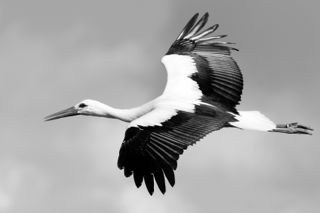 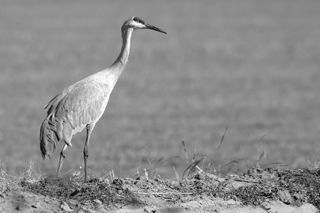 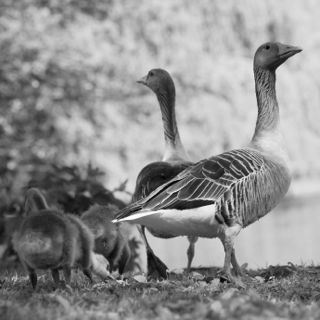 Wer ist das?1. Er ist 120 Zentimeter groß: Der   _ _ _ _ _ _ _.2. Sie legt 4 bis 7 Eier:	 Die  _ _ _ _.3. Er fliegt nach Portugal, Spanien, Afrika: Der  _ _ _ _ _ _.4. Sie wird 15 Jahre alt: Die   _ _ _ _.5. Er ist 6000 Gramm schwer: Der  _ _ _ _ _ _ _.6. Er wird 20 Jahre alt: Der  _ _ _ _ _ _ _ undder  _ _ _ _ _ _.